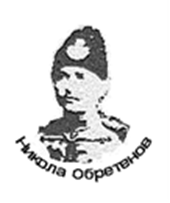 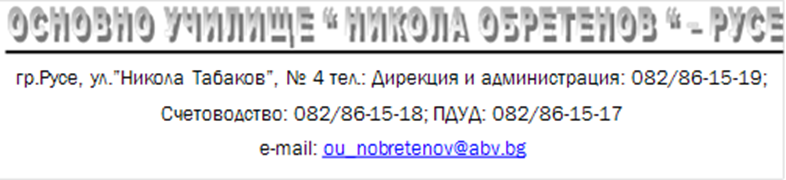 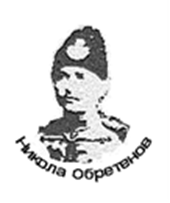 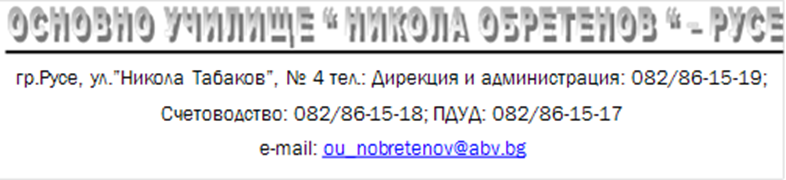 Утвърдил:....................ЕМИЛ ТЮЛЕКОВДиректор на ОУ „Никола Обретенов“ – гр. РусеИнструкция за поведението при зимни условия на учителите, учениците и обслужващия персоналІ. За учителите:Ако пътната обстановка е влошена и не могат да пристигнат в училище задължително се обаждат на класния ръководител.4. При установяване на заледени участъци веднага сигнализират училищното ръководство.5. Следят поведението на учениците и забраняват играта и замерването със снежни топки.6. Следят при излизане на учениците от класните стаи да се обличат и да ползват топли дрехи.7. Дежурният учител всяко междучасие припомня правилата за безопасност при зимни условия на учениците.ІІ. За учениците:1. Учениците от прогимназиалния етап влизат само през входа на І етаж.2. Забранява се пързалянето, блъскането, бутането и играта със снежни топки, когато има сняг.3. При излизане винаги да си обличат връхните дрехи и шапките.ІІІ. Обслужващ персонал:При установена зимна обстановка – заледяване и снегонавявания обслужващият персонал действат, както следва:Почистват снега и отварят проходи и пътеки.Осоляват и опесъчават стълбите, проходите и пътеките.Поддържат проходите, пътеките и стълбите през целия ден.Събаря висулките от лед.Добре осоляват и опесъчават стълбите и площадките пред входовете на началния курс.Проверяват водопроводната мрежа за течове и замръзвания.ІV. Препоръки за безопасно поведение като пешеходциНай-застрашени да бъдат блъснати от автомобил през есенно-зимния период са децата, които носят тъмни дрехи , имащите опасния навик да пресичат пътното платно където и да било , без да изчакват преминаването на приближаващите автомобили.Пешеходците са най-застрашени в периода от настъпването на сумрака и през цялото времетраене на вечерта. Най-много злополуки с тях стават между 17.00 и 20.30 ч.ПРЕПОРЪКА 1. НЕ ИЗБЪРЗВАЙТЕ ДА ПРЕСЕЧЕТЕ ПЛАТНОТО!Много улици в населените места са без осветление и се налага преминаване пеш по неосветени маршрути. По възможност пресечете платното там, където е осветено. Ако ви предстои пресичане на място, където няма осветление, и в същия момент виждате фарове на приближаващ автомобил, в интерес на Вашата лична безопасност е ДА ГО ИЗЧАКАТЕ ДА ПРЕМИНЕ и тогава да пресечете. Не забравяйте, че шофьорът на приближаващия автомобил не Ви вижда в същия момент, в който Вие виждате фаровете на автомобила му, а ЗНАЧИТЕЛНО ПО-КЪСНО, когато вече НЕ МОЖЕ ДА СПРЕ И ВИ ПРЕДПАЗИ! Предпазливо би трябвало да действате и когато пресичате осветен участък.ПРЕПОРЪКА 2. ПАЗЕТЕ СЕ ОТ ЗАСТИГАЩИ ВИ АВТОМОБИЛИ! СЛОЖЕТЕ СВЕТЛООТРАЗИТЕЛНА ЖИЛЕТКА!Ако се движите пеш в населено място по улица без тротоари, или извън населено място, още при поява в далечината на фарове на приближаващ автомобил в една от двете посоки, тогава НЕЗАБАВНО ИЗЛЕЗТЕ ОТ ПЛАТНОТО и изчакайте отминаването на автомобила. Не разчитайте погрешно, че шофьорът на застигащия ви автомобил ЩЕ ВИ ВИДИ И ЩЕ ВИ ЗАОБИКОЛИ! Жертвите на тази лъжлива увереност са предостатъчно. Приближава ли автомобил – излезте извън очертанията на платното- на банкета и дори по-далече! Изключително важно за безопасността на пешеходците, в тъмната част от денонощието да носят светлоотразителни жилетки!ПРЕПОРЪКА 3. НЕ СЕ ОПИТВАЙТЕ ДА СПИРАТЕ АВТОМОБИЛИ!Не се опитвайте да спирате автомобили “на автостоп”. При тези опити, ръкомахайки, Вие несъзнателно навлизате по-навътре в платното и се излагате на опасност да бъдете блъснати от автомобила, който се опитвате да спрете.ПРЕПОРЪКА 4. ОБОЗНАЧЕТЕ СЕ, ЗА ДА БЪДЕТЕ ВИДИМ ПО-ОТДАЛЕЧЕ!Ако е неотложно и неизбежно да вървите пеш по-тъмно, направете нещо нестандартно за вашата безопасност. Важно за Вашата безопасност дрехите да са с вградени светлоотразителни елементи /»котешки очи»/ За да бъдете видими за шофьорите отдалече, при липса на светлоотразителна жилетка, по възможност, облечете светла връхна дреха . Велосипедистите са длъжни при движение по тъмно да носят светлоотразителни жилетки. Ако нямате подходяща дреха, може да носите светъл, добре забележим лек предмет. Така ще бъдете видим достатъчно отдалече.ПРЕПОРЪКА 5. БЪДЕТЕ ПРЕДПАЗЛИВИ НА ХЛЪЗГАВА НАСТИЛКА!Не избързвайте и не започвайте припряно пресичане на заснежено или заледено пътно платно, дори да ви се струва, че приближаващият автомобил се движи твърде бавно. В този момент неговият реален спирачен път е значително удължен. При съчетание с намалена от снеговалеж или мъгла видимост шофьорът ще ви забележи непосредствено пред автомобила си, когато е в НЕВЪЗМОЖНОСТ ДА ВИ ПРЕДПАЗИ. Не забравявйте и това, че вие пресичате заледеното и заснежено платно заначително по-бавно, а в стремежа си да бързате можете да се подхлъзнете и паднете пред автомобила. Много често пешеходците биват блъскани, когато от заснежен, непочистен тротоар внезапно слизат на платното, в опасната зона на автомобил, чийто водач е в невъзможност да спре.ПРЕПОРЪКА 6. НЕ БЪДЕТЕ ПРИПРЯНИ НА АВТОБУСНАТА СПИРКА!Когато заедно с много други хора чакате автобуса на спирката, не се втурвайте към него още преди да е спрял. Площта за чакане е най-често заледена. Блъскайки се с останалите, може да се подхлъзнете и да попаднете под колелата на спиращия автобус. Същото се отнася и за опитите за догонване на потеглящ автобус. Вечер шофьорът на автобуса трудно може да забележи на огледалото за обратно виждане опита за качване в последния момент. При слизане от автобуса не се насочвайте веднага да пресичате платното пред него, защото така ще се окажете в опасната зона на автомобил, който в този момент го заобикаля. Изчакайте автобусът да потегли и тогава потърсете мястото за правилно пресичане, при добра видимост в двете посоки.ПРЕПОРЪКА 7. ОСИГУРЕТЕ СИ ДОБЪР ОБЗОР И ВЪЗПРИЕМАНЕ НА ШУМА ПРИ СНЕГОВАЛЕЖ!Дебелите и тежки връхни дрехи, вдигнатите яки, шаловете и шапките правят пешеходците по-бавни и трудно повратливи. Това ограничава възможностите им да наблюдават обстановката по пътя или улицата както, примерно, през лятото. Ушанката и шалът на пешеходеца му пречат да чуе шума на двигателя на приближаващ автомобил, звукът допълнително се поглъща от обилния снеговалеж и снежната покривка. Затова бъдете нащрек и по възможност си осигурете максимално добро възприемане на шумовете от превозните средства.ПРЕПОРЪКА 8. ПРИ ОБИЛЕН СНЕГОВАЛЕЖ И ПРИБЛИЖАВАЩ АВТОМОБИЛ ИЗЛЕЗТЕ ИЗВЪН ПЛАТНОТО!Движещите се пеш при обилен снеговалеж са още по-трудно забележими за шофьорите – и поради снежната пелена пред фаровете, и поради побелелите им връхни дрехи. В такава ситуация, за да не стане злополука, е много важно пешеходците да напуснат платното или изчистената ивица от него до отминаването на приближаващ отпред или отзад автомобил. Подобна е ситуацията и при гъста мъгла. Запомнете добре, че шофьорите на приближаващите автомобили Ви виждат далеч по-късно, отколкото предполагате . Затова по-добре бъдете извън платното докато отминат!ПРЕПОРЪКА 9. НЕ СЕ ПЪРЗАЛЯЙТЕ ПО ПЪТНОТО ПЛАТНО!Пързалката им не трябва да съвпада с платно с автомобилно движение. Всяка зима има нещастни случаи със загинали при злополуки деца, блъснати от автомобили, когато те са се пързаляли по наклонена улица и внезапно /при невъзможност да спрат/ са излезли с шейни пред движещи се автомобили на кръстовище в края на своята “писта”.Списъкна учениците от......клас, с които е проведен извънреден инструктаж заповедението при зимни условия Провел инструктажа:......................./............................../№Име, презиме и фамилияКласДатаИнструктиранПровел инструктажа